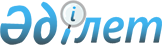 О создании закрытого акционерного общества "Казахстанская товарно-сырьевая биржа" <*> Сноска. Действие постановления приостановлено - постановлением Правительства РК от 28 августа 2000 г. N 1316 ~P001316.Постановление Правительства Республики Казахстан от 12 августа 2000 года N 1245

      В целях дальнейшего развития биржевой деятельности в Республики Казахстан Правительство Республики Казахстан постановляет: 

      1. Создать закрытое акционерное общество "Казахстанская товарно-сырьевая биржа" (далее - Общество) с участием государства, юридических и физических лиц с 51-процентной государственной долей в его уставном капитале. 

      2. Комитету государственного имущества и приватизации Министерства финансов Республики Казахстан в установленном законодательством порядке: 

      1) совместно с акимами городов Астаны и Алматы в месячный срок предоставить помещения для размещения Общества в счет оплаты государственной доли в его уставном капитале; 

      2) утвердить устав Общества и обеспечить его государственную регистрацию; 

      3) после государственной регистрации Общества передать государственный пакет акций Общества на правах владения и пользования Агентству Республики Казахстан по государственным закупкам; 

      4) принять иные необходимые меры, вытекающие из настоящего постановления. 

      3. Внести в постановление Правительства Республики Казахстан от 27 мая 1999 года N 659 P990659_ "О передаче прав по владению и пользованию государственными пакетами акций и государственными долями в организациях, находящихся в республиканской собственности" следующие дополнения: 

      в Перечне государственных пакетов акций и государственных долей участия в организациях республиканской собственности, право владения и пользования которыми передается отраслевым министерствам и иным государственным органам, утвержденном указанным постановлением: 

      дополнить разделом "Агентство Республики Казахстан по государственным закупкам" и строкой, порядковый номер 229, следующего содержания: 

      "229 ЗАО "Казахстанская товарно-сырьевая биржа". 

      4. Контроль за исполнением настоящего постановление возложить на Заместителя Премьер-Министра Республики Казахстан Утембаева Е.А. 

      Настоящее постановление вступает в силу со дня подписания. 

 

     Премьер-Министр    Республики Казахстан

     (Специалисты: Мартина Н.А.,                   Петрова Г.В.)
					© 2012. РГП на ПХВ «Институт законодательства и правовой информации Республики Казахстан» Министерства юстиции Республики Казахстан
				